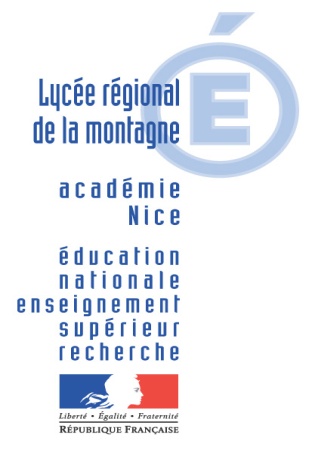 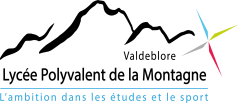 Quartier du Clôt06420 VALDEBLORE 04 93 05 33 00 04 93 05 32 98 Mèl : 0061987c@ac-nice.fr			L’inscription définitive aura lieu du 30 juin après-midi au 3 juillet 2020		Veuillez vous munir de :			 La copie de votre carte d’identité  recto-verso		 1 photo d’identité		  Attestation d’assurance responsabilité civile		 Pour les étudiants déjà bacheliers : la copie du relevé de notes du Baccalauréat et 		     des bulletins scolaires de terminale			La copie  du relevé de notes du Baccalauréat 2020 sera à nous adresser		   Dés publication des résultats (par mail ou par voie postale)		                 L’obtention du diplôme est indispensable.							Fait à Valdeblore, le ……………………………….Signature de l’Etudiant.e,			Signature des Parents, (obligatoire lorsque l’étudiant.e est mineur.e)………………………………………	                              …………………………………………………………………………………………………….